  MADONAS NOVADA PAŠVALDĪBA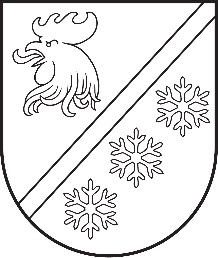 Reģ. Nr. 90000054572Saieta laukums 1, Madona, Madonas novads, LV-4801 t. 64860090, e-pasts: pasts@madona.lv ___________________________________________________________________________MADONAS NOVADA PAŠVALDĪBAS DOMESLĒMUMSMadonā2024. gada 31. janvārī						        	     		          Nr. 2								                    (protokols Nr. 2, 1. p.)Par ūdenssaimniecības pakalpojumu tarifu Madonas novadāMadonas novada pašvaldībā ir saņemta Sabiedrisko pakalpojumu regulēšanas komisijas (turpmāk – Regulators) 2024. gada 4. janvāra vēstule “Par informācijas pieprasījumu” Nr. 2-2.52/30 (reģistrēta Madonas novada pašvaldībā 04.01.2024. ar reģ. Nr. 2.1.3.1/24/47), kurā lūgts, ievērojot pašvaldību kompetenci organizēt ūdenssaimniecības pakalpojumu sniegšanu savā administratīvajā teritorijā, pamatojoties uz likuma “Par sabiedrisko pakalpojumu regulatoriem” 10.panta pirmo daļu, Madonas novada pašvaldībai sniegt viedokli par vienādu ūdenssaimniecības pakalpojumu tarifu piemērošanu visiem SIA “Madonas ūdens” ūdenssaimniecības pakalpojumu lietotājiem nošķirtajās centralizētajās ūdensapgādes sistēmās un nošķirtajās centralizētajās kanalizācijas sistēmās.Tāpat arī 2025. gada 5. janvārī Madonas novada pašvaldībā ir saņemts Madonas pilsētas iedzīvotāju interešu aizstāvības biedrības iesniegums (reģistrēts Madonas novada pašvaldībā 05.01.2024. ar reģ. Nr. 2.1.3.1/24/52), kurā lūgts pārskatīt Sabiedrisko pakalpojumu regulēšanas komisijai iesniegtos tarifus – par ūdeni 1,68 EUR/m3 un par kanalizāciju 2,65 EUR/m3 (bez PVN).Regulatora 2016. gada 14. janvāra lēmuma Nr. 1/2 “Ūdenssaimniecības pakalpojumu tarifu aprēķināšanas metodika”, 5. punkts paredz, ka komersants, kas sniedz ūdenssaimniecības pakalpojumus, aprēķina vienādu tarifa projektu visiem komersanta lietotājiem, bet, pastāvot noteiktiem apstākļiem un ja tam ir objektīvs ekonomiskais vai tehniskais pamatojums, komersantam ir tiesības aprēķināt atšķirīgus tarifa projektus nošķirtās ūdenssaimniecības sistēmās.Saskaņā ar SIA “Madonas ūdens” sniegtu informāciju tarifa izmaiņas nepieciešamas, jo 2024. gadā pret 2019. gadu lietotājiem piegādātā ūdens apjoms (m3) palielinājies par 19,6 %, no lietotājiem savākto notekūdeņu apjoms (m3) palielinājies 13,6 %, ūdensapgādes tīklu garumi (km) palielinājušies par 30,3 %, kanalizācijas tīklu garumi (km) palielinājušies par 39,7 %, apkalpoto iedzīvotāju skaits (cilvēki) palielinājies par 27,8 %, savukārt abonentu skaits palielinājies par 46,1 % un darbinieku skaits uzņēmumā palielinājies par 22,6 %.Pamatojoties uz Regulatora 2016. gada 14. janvāra lēmuma Nr. 1/2 “Ūdenssaimniecības pakalpojumu tarifu aprēķināšanas metodika”, 5. punktu, ņemot vērā 17.01.2024. Uzņēmējdarbības, teritoriālo un vides jautājumu komitejas sēdes atzinumu,  atklāti balsojot: PAR – 14 (Agris Lungevičs, Aigars Šķēls, Aivis Masaļskis, Andris Dombrovskis, Artūrs Čačka, Arvīds Greidiņš, Gatis Teilis, Gunārs Ikaunieks, Guntis Klikučs, Iveta Peilāne, Kaspars Udrass, Māris Olte, Valda Kļaviņa, Zigfrīds Gora), PRET – 1 (Andris Sakne), ATTURAS – NAV, Madonas novada pašvaldības dome NOLEMJ:Atbalstīt vienota  tarifa noteikšanu visiem SIA “Madonas ūdens” ūdenssaimniecības pakalpojumu lietotājiem visā SIA “Madonas ūdens” pakalpojumu sniegšanas teritorijā nošķirtajās centralizētajās ūdensapgādes sistēmās un nošķirtajās centralizētajās kanalizācijas sistēmās.             Domes priekšsēdētājs					             A. Lungevičs	Celmiņa 27326679